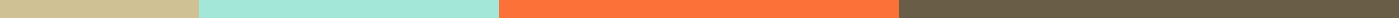 Cyber Incident Reporting RequirementsIntroductionCyber incident reporting is a critical component of an organization's cybersecurity strategy. It ensures timely identification, response, and mitigation of cyber threats, while also enabling organizations to comply with legal and regulatory obligations. This report outlines the key requirements for cyber incident reporting, including who must report, what must be reported, when reports must be made, and how the reporting process should be conducted.1. Who Must ReportOrganizations: Any entity that handles sensitive or personal data, including businesses, government agencies, healthcare providers, financial institutions, and educational institutions.Individuals: Employees, contractors, and other stakeholders who are involved in the handling of sensitive data or who might detect a cyber incident.2. What Must Be ReportedType of Incident: Details of the cyber incident, including whether it is a data breach, malware attack, phishing attempt, denial of service attack, or another type of cyber threat.Scope of Impact: The extent of the impact, including the number of individuals affected, the systems compromised, and the data potentially exposed.Incident Description: A detailed description of the incident, including how it was detected, the methods used by the attacker, and any vulnerabilities exploited.Mitigation Actions: Steps taken to mitigate the incident, including immediate responses, containment measures, and long-term solutions to prevent recurrence.3. When to ReportImmediate Reporting: Some incidents, particularly those involving significant data breaches or critical infrastructure, may require immediate reporting within hours of detection.Timely Reporting: Most incidents should be reported within a defined timeframe, typically ranging from 24 to 72 hours after detection, depending on the severity and regulatory requirements.Ongoing Updates: Continuous updates may be required as new information becomes available and as the incident response progresses.4. How to ReportInternal Reporting: Incidents should be reported to internal stakeholders, including the IT department, security teams, and senior management, using predefined channels and protocols.External Reporting: Reports should be submitted to relevant external bodies, such as regulatory authorities, law enforcement agencies, and industry-specific organizations. This may include the use of standardized reporting forms and secure communication channels.Documentation: Maintain thorough documentation of the incident, including all actions taken, communications, and lessons learned, to support compliance and improve future incident responses.5. Legal and Regulatory ComplianceRegulatory Requirements: Organizations must comply with specific reporting requirements set by industry regulations, such as the General Data Protection Regulation (GDPR), Health Insurance Portability and Accountability Act (HIPAA), and the Cybersecurity Information Sharing Act (CISA).Industry Standards: Adherence to industry standards and best practices, such as those outlined by the National Institute of Standards and Technology (NIST) and the International Organization for Standardization (ISO), is essential for effective incident reporting.6. Best PracticesIncident Response Plan: Develop and maintain a comprehensive incident response plan that includes clear reporting procedures.Training and Awareness: Regularly train employees and stakeholders on recognizing and reporting cyber incidents.Continuous Improvement: Review and update reporting protocols based on past incidents and emerging threats to enhance the effectiveness of the incident response process.ConclusionEffective cyber incident reporting is crucial for minimizing the impact of cyber threats and ensuring organizational resilience. By understanding and adhering to reporting requirements, organizations can improve their cybersecurity posture and comply with legal obligations, thereby protecting sensitive data and maintaining stakeholder trust.